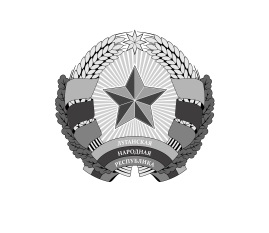 МИНИСТЕРСТВО ФИНАНСОВЛУГАНСКОЙ НАРОДНОЙ РЕСПУБЛИКИ(МИНФИН ЛНР)ПРИКАЗг. Луганск	                                                      Зарегистрировано в Министерстве юстиции                                               Луганской Народной Республики                        09.07.2021 за № 327/3988О внесении изменений в Порядок составления и ведения сводной бюджетной росписи государственного бюджета и бюджетных росписей главных распорядителей средств государственного бюджета, а также утверждения (изменения) лимитов бюджетных обязательствНа основании пунктов 1, 13 части 1 статьи 93 Закона Луганской Народной Республики от 25.12.2020 № 236-III «Об основах бюджетного устройства и бюджетного процесса в Луганской Народной Республике» (с изменениями), подпункта 14.2 пункта 14, абзаца второго подпункта 14.3 пункта 14 раздела II, подпункта 19.10 пункта 19 раздела III Положения о Министерстве финансов Луганской Народной Республики, утвержденного постановлением Правительства Луганской Народной Республики от 30.03.2021 № 246/21, в целях усовершенствования порядка составления и ведения сводной бюджетной росписи государственного бюджета и бюджетных росписей главных распорядителей средств государственного бюджета, а также утверждения (изменения) лимитов бюджетных обязательств, приказываю:1. Внести в Порядок составления и ведения сводной бюджетной росписи государственного бюджета и бюджетных росписей главных распорядителей средств государственного бюджета, а также утверждения (изменения) лимитов бюджетных обязательств, утвержденный приказом Министерства финансов Луганской Народной Республики от 15.02.2021 № 18, зарегистрированный в Министерстве юстиции Луганской Народной Республики 04.03.2021 за № 129/3790 (далее – Порядок), следующие изменения: 1.1. Абзац четвертый подпункта 5.2.1 пункта 5.2 Порядка изложить в следующей редакции:«Справки об изменении сводной росписи и лимитов бюджетных обязательств, другие предусмотренные настоящим Порядком документы направляются в Минфин ЛНР через Госказначейство ЛНР и его территориальные органы (далее вместе – органы Госказначейства ЛНР), которые осуществляют их предварительную регистрацию в порядке, установленном пунктом 5.3 настоящего Порядка.».1.2. Абзац третий подпункта 5.2.6 пункта 5.2 Порядка изложить в следующей редакции:«Главные распорядители (главные администраторы источников) оформляют справки об изменении сводной росписи и лимитов бюджетных обязательств и в течение трех рабочих дней со дня получения от Минфина ЛНР экземпляра Решения об изменении сводной бюджетной росписи государственного бюджета и лимитов бюджетных обязательств представляют их в орган Госказначейства ЛНР.».1.3. Пункт 5.3 Порядка изложить в следующей редакции:«5.3. Справки об изменении сводной росписи и лимитов бюджетных обязательств, другие предусмотренные настоящим Порядком документы предварительно регистрируются в органе Госказначейства ЛНР в следующем порядке.Орган Госказначейства ЛНР в течение трех рабочих дней со дня получения от главного распорядителя (главного администратора источников) соответствующих документов проверяет справки об изменении сводной росписи и лимитов бюджетных обязательств:на соответствие вносимых изменений на непревышение нераспределенных главным распорядителем (главным администратором источников) лимитов бюджетных обязательств (бюджетных ассигнований);на равенство или превышение бюджетных ассигнований по уменьшаемым расходам, лимитам бюджетных обязательств.В случае:если справки соответствуют установленным требованиям, орган Госказначейства ЛНР регистрирует их и присваивает учетный номер органа Госказначейства ЛНР, осуществляет блокировку распределения лимитов бюджетных обязательств (бюджетных ассигнований) по уменьшаемым расходам (выплатам) на лицевых счетах главного распорядителя (главного администратора источников) и передает прошедшие регистрацию справки и другие сопутствующие документы главному распорядителю (главному администратору источников) на бумажном носителе для дальнейшей передачи их в Минфин ЛНР для обработки в установленном порядке и в электронном виде – в Минфин ЛНР;если справки не соответствуют установленным требованиям, орган Госказначейства ЛНР возвращает их главному распорядителю (главному администратору источников) в электронном виде и / или на бумажном носителе с приложением Протокола согласно приложению к  Порядку доведения через органы Государственного казначейства Луганской Народной Республики объемов бюджетных ассигнований, лимитов бюджетных обязательств и предельных объемов финансирования расходов государственного бюджета.».1.4. Абзац третий подпункта 5.4.1 пункта 5.4 Порядка изложить в следующей редакции:«направляет в орган Госказначейства ЛНР копию сопроводительного письма, направленного главному распорядителю (главному администратору источников).».1.5. Подпункт 5.4.2 пункта 5.4 Порядка изложить в следующей редакции:«5.4.2. Орган Госказначейства ЛНР в случаях, указанных в подпункте 5.4.1 настоящего Порядка, снимает блокировку распределения лимитов бюджетных обязательств (бюджетных ассигнований) по уменьшаемым расходам (выплатам) на лицевом счете главного распорядителя (главного администратора источников).».1.6. Абзац второй подпункта 5.5.1 пункта 5.5 Порядка изложить в следующей редакции:«Решение об изменении сводной бюджетной росписи государственного бюджета и лимитов бюджетных обязательств и третий экземпляр справки об изменении сводной росписи и лимитов бюджетных обязательств 
на бумажном и электронном носителях передаются в орган Госказначейства ЛНР.».1.7. Подпункт 5.5.2 пункта 5.5 Порядка изложить в следующей редакции:«5.5.2. Орган Госказначейства ЛНР в течение трех рабочих дней со дня поступления документов, указанных в абзаце втором подпункта 5.5.1 настоящего Порядка, доводит до главного распорядителя (главного администратора источников) показатели по бюджетным ассигнованиям и лимитам бюджетных обязательств в установленном порядке.».1.8. Изложить приложения № 8 – 11 к Порядку в новой редакции, которая прилагается.2. Начальнику отдела правовой работы Министерства финансов Луганской Народной Республики обеспечить в установленном порядке предоставление настоящего приказа на государственную регистрацию в Министерство юстиции Луганской Народной Республики.3. Настоящий приказ вступает в силу с момента его государственной регистрации в Министерстве юстиции Луганской Народной Республики. 4. Контроль за исполнением настоящего приказа возложить на заместителя Министра финансов Луганской Народной Республики Перову Е.Н., директора Государственного казначейства Луганской Народной Республики Бородину С.В.Министр 										Е.В. МануйловЛист согласования прилагаетсяПриложение № 8к Порядку составления и ведения сводной бюджетной росписи государственного бюджета и бюджетных росписей главных распорядителей средств государственного бюджета, а также утверждения (изменения) лимитов бюджетных обязательств, утвержденному приказом Министерства финансов Луганской Народной Республики 
от 15.02.2021 № 18 (в редакции приказа Министерства финансов Луганской Народной Республики от 07. 07. 2021 № 83)УТВЕРЖДАЮМинистр финансов Луганской Народной РеспубликиМ. П. 	_____________  _________________« ____ » _________________ 20___ г.РЕШЕНИЕ № ______об изменении сводной бюджетной росписи государственного бюджета и лимитов бюджетных обязательств на 20 ____ финансовый годРаздел I. Бюджетные ассигнования по расходам государственного бюджетаПродолжение приложения № 8Раздел II. Лимиты бюджетных обязательствРаздел III. Бюджетные ассигнования по источникам финансирования дефицита государственного бюджетаЗаместитель Министра финансовЛуганской Народной Республики 	 _____________		_________________	(подпись)			    (инициалы, фамилия)Исполнитель ________________ 	____________	  ________________________	   _______________	       (должность)	   (подпись)	     (инициалы, фамилия)	       (телефон)« ____ » _________________ 20____г.Приложение № 9к Порядку составления и ведения сводной бюджетной росписи государственного бюджета и бюджетных росписей главных распорядителей средств государственного бюджета, а также утверждения (изменения) лимитов бюджетных обязательств, утвержденному приказом Министерства финансов Луганской Народной Республики 
от 15.02.2021 № 18 (в редакции приказа Министерства финансов Луганской Народной Республики от 07. 07. 2021 № 83)УТВЕРЖДАЮМинистр финансов Луганской Народной РеспубликиМ. П. 	_____________  _________________« ____ » _________________ 20___ г.СПРАВКА № ______об изменении росписи расходов и лимитов бюджетных обязательствна	(текущий финансовый год)от «_____»	20 ____ г.Основание для внесения изменения _________________________________________________Продолжение приложения № 9Гарантирую, что на уменьшаемые бюджетные ассигнования не были приняты бюджетные обязательства и (или) уменьшение данных ассигнований не приведет к неисполнению обязательств в рамках заключенных государственных контрактов, договоров и в том числе к образованию кредиторской задолженности (в случае уменьшения бюджетных ассигнований).________________* Заполняется по тем кодам бюджетной классификации, по которым вносятся изменения.Приложение № 10к Порядку составления и ведения сводной бюджетной росписи государственного бюджета и бюджетных росписей главных распорядителей средств государственного бюджета, а также утверждения (изменения) лимитов бюджетных обязательств, утвержденному приказом Министерства финансов Луганской Народной Республики 
от 15.02.2021 № 18 (в редакции приказа Министерства финансов Луганской Народной Республики от 07.07.2021  № 83)УТВЕРЖДАЮМинистр финансов Луганской Народной РеспубликиМ. П. 	_____________  _________________« ____ » _________________ 20___ г.Справка № ______об изменении росписи источников внутреннего финансирования дефицита государственного бюджетана ________________________________(текущий финансовый год )от «_____»	20 ____ г.Основание для внесения изменения _____________________________________Продолжение приложения № 10Приложение № 11к Порядку составления и ведения сводной бюджетной росписи государственного бюджета и бюджетных росписей главных распорядителей средств государственного бюджета, а также утверждения (изменения) лимитов бюджетных обязательств, утвержденному приказом Министерства финансов Луганской Народной Республики 
от 15.02.2021 № 18 (в редакции приказа Министерства финансов Луганской Народной Республики от 07.07.2021 № 83)УТВЕРЖДАЮМинистр финансов Луганской Народной РеспубликиМ. П. 	_____________  _________________« ____ » _________________ 20___ г.Справка № ______об изменении росписи источников внешнего финансирования дефицита государственного бюджета на ___________________________________(текущий финансовый год)от «____»	20 ____ г.Основание для внесения изменения _____________________________________Продолжение приложения № 11«07» июля  2021 г.                                                       № 83КодыФормаот «____» ___________ 20____ г.ДатаФинансовый органМинистерство финансов Луганской Народной РеспубликиСтепень секретностиЕдиница измерения:тыс. рос. руб.НомерСправ-киУчетный номер, присвоенный органом Госказначейства ЛНРКод по бюджетной классификацииКод по бюджетной классификацииКод по бюджетной классификацииКод по бюджетной классификацииСуммаизменений(+ / –)НомерСправ-киУчетный номер, присвоенный органом Госказначейства ЛНРглавногораспорядителясредств госу-дарственного бюджетараздела/подразделацелевой статьи расходоввидарасходовСуммаизменений(+ / –)1234567Итого по коду главыИтого по коду главыxxxВсегоВсегоВсегоВсегоВсегоВсегоНомерСправ-киУчетный номер, присвоенный органом Госказначейства ЛНРКод по бюджетной классификацииКод по бюджетной классификацииКод по бюджетной классификацииКод по бюджетной классификацииКод по бюджетной классификацииСуммаизменений(+/–)НомерСправ-киУчетный номер, присвоенный органом Госказначейства ЛНРглавногораспоряди-теля средств  государ-ственного бюджетараздела/подразделацелевойстатьи расходоввидарасхо-довоперациисекторагосудар--ственногоуправле-нияСуммаизменений(+/–)12345678Итого по коду главыИтого по коду главыxxxxВсегоВсегоВсегоВсегоВсегоВсегоВсегоНомерСправкиУчетный номер, присвоенный органом Госказначейства ЛНРКод по бюджетной классификации источника финансирования дефицита государственного бюджетаСумма изменений(+ / –)1234Итого по коду главыИтого по коду главыВсегоВсегоВсегоГлавный распорядитель средств государственного бюджетаГлавный распорядитель средств государственного бюджетаКодыФормаФинансовый органДатаВид измененияЕдиница измерениятыс. рос. руб.тыс. рос. руб.НаименованиепоказателяКод по бюджетной классификации*Код по бюджетной классификации*Код по бюджетной классификации*Код по бюджетной классификации*Код по бюджетной классификации*Сумма изменений
(+, –) на текущий финансовый годНаименованиепоказателяглавногораспоря-дителясредств  государ-ственного бюджетараздела/подраз-делацелевойстатьи расходоввидарас-ходовоперациисекторагосудар-ственногоуправленияСумма изменений
(+, –) на текущий финансовый год1234567Итого расходовИтого расходовИтого расходовИтого расходовИтого расходовИтого расходовРуководитель организацииМ. П. ______________         _____________________                (подпись)                  (инициалы, фамилия)«____» _______________ 20____ г.Орган Государственного казначействаЛуганской Народной РеспубликиМ. П. ______________         _____________________                (подпись)                  (инициалы, фамилия)«____» _______________ 20____ г.___________________________________________________(главный бухгалтер или должность руководителя финансово-экономического, планово-финансового подразделения организации, уполномоченного лица)________________            _____________________        (подпись)                      (инициалы, фамилия)«____» _______________ 20____ г.Учетный номер _____________________Исполнитель ___________    _________________                                (подпись)      (инициалы, фамилия)«____» _______________ 20____ г.Телефон __________________________________Начальник структурного подразделенияМинистерства финансовЛуганской Народной Республики________________         _________________________        (подпись)                      (инициалы, фамилия)«____» _______________ 20____ г.Исполнитель в Министерстве финансовЛуганской Народной Республики________________         _________________________        (подпись)                      (инициалы, фамилия)«____» _______________ 20____ г.Телефон __________________________________Главный администратористочников внутреннегофинансирования дефицитагосударственного бюджетаГлавный администратористочников внутреннегофинансирования дефицитагосударственного бюджетаКодыФормаФинансовый органВид измененияДатаЕдиница измерениятыс. рос. руб.тыс. рос. руб.НаименованиеКод бюджетной классификацииКод бюджетной классификацииСумма изменений (+, –) на текущий финансовый годНаименованиеглавный администратор источников внутреннего финансирования дефицита государственного бюджетаисточник внутреннего финансирования дефицита государственного бюджетаСумма изменений (+, –) на текущий финансовый год12341234ИтогоРуководитель организацииМ. П. ______________        _____________________                (подпись)                  (инициалы, фамилия)«____» _______________ 20____ г.Орган Государственного казначействаЛуганской Народной РеспубликиМ. П. ______________         _____________________                (подпись)                  (инициалы, фамилия)«____» _______________ 20____ г.___________________________________________________(главный бухгалтер или должность руководителя финансово-экономического, планово-финансового подразделения организации, уполномоченного лица)________________            _____________________        (подпись)                      (инициалы, фамилия)«____» _______________ 20____ г.Учетный номер _____________________Исполнитель ___________    _________________                                (подпись)     (инициалы, фамилия)«____» _______________ 20____ г.Телефон __________________________________Начальник структурного подразделенияМинистерства финансовЛуганской Народной Республики________________         _________________________        (подпись)                      (инициалы, фамилия)«____» _______________ 20____ г.Исполнитель в Министерстве финансовЛуганской Народной Республики________________         _________________________        (подпись)                        (инициалы, фамилия)«____» _______________ 20____ г.Телефон __________________________________Главный администратористочников внешнегофинансирования дефицитагосударственного бюджетаГлавный администратористочников внешнегофинансирования дефицитагосударственного бюджетаКодыФормаФинансовый органВид измененияДатаЕдиница измерениятыс. рос. руб.тыс. рос. руб.НаименованиеКод бюджетной классификацииКод бюджетной классификацииСумма изменений (+, –)на текущий финансовый годНаименованиеглавный администратор источников внешнего финансирования дефицита государственного бюджетаисточник внешнего финансирования дефицита государственного бюджетаСумма изменений (+, –)на текущий финансовый год12341234ИтогоРуководитель организацииМ. П. ______________         _____________________                (подпись)                  (инициалы, фамилия)«____» _______________ 20____ г.Орган Государственного казначействаЛуганской Народной РеспубликиМ. П. ______________         _____________________                (подпись)                  (инициалы, фамилия)«____» _______________ 20____ г.___________________________________________________(главный бухгалтер или должность руководителя финансово-экономического, планово-финансового подразделения организации, уполномоченного лица)________________            _____________________        (подпись)                      (инициалы, фамилия)«____» _______________ 20____ г.Учетный номер _____________________Исполнитель ___________    _________________                                 (подпись)     (инициалы, фамилия)«____» _______________ 20____ г.Телефон __________________________________Начальник структурного подразделенияМинистерства финансовЛуганской Народной Республики________________         _________________________        (подпись)                      (инициалы, фамилия)«____» _______________ 20____ г.Исполнитель в Министерстве финансовЛуганской Народной Республики________________         _________________________        (подпись)                        (инициалы, фамилия)«____» _______________ 20____ г.Телефон __________________________________